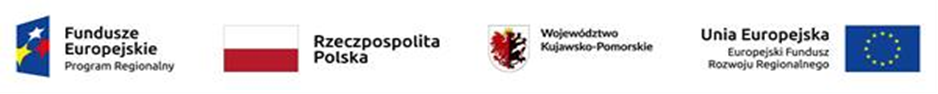 Załącznik nr 6 do SWZ - Opis przedmiotu zamówienia.                                                                                                         Prace remontowe w ramach projektu „Doposażenie pracowni zawodowych ZS2 i ZSCKP II”.     Nr postępowania: ZZP.041.1.2019.2020.2021.JGZałącznik nr 6 do SWZ - Opis przedmiotu zamówienia.                                                                                                         Prace remontowe w ramach projektu „Doposażenie pracowni zawodowych ZS2 i ZSCKP II”.     Nr postępowania: ZZP.041.1.2019.2020.2021.JGZałącznik nr 6 do SWZ - Opis przedmiotu zamówienia.                                                                                                         Prace remontowe w ramach projektu „Doposażenie pracowni zawodowych ZS2 i ZSCKP II”.     Nr postępowania: ZZP.041.1.2019.2020.2021.JGZałącznik nr 6 do SWZ - Opis przedmiotu zamówienia.                                                                                                         Prace remontowe w ramach projektu „Doposażenie pracowni zawodowych ZS2 i ZSCKP II”.     Nr postępowania: ZZP.041.1.2019.2020.2021.JGCzęść nr 2 zamówienia.        Zespół Szkół Centrum Kształcenia Praktycznego w Grubnie.Część nr 2 zamówienia.        Zespół Szkół Centrum Kształcenia Praktycznego w Grubnie.Część nr 2 zamówienia.        Zespół Szkół Centrum Kształcenia Praktycznego w Grubnie.Część nr 2 zamówienia.        Zespół Szkół Centrum Kształcenia Praktycznego w Grubnie.Nr poz.NazwaKoszt robót bruttoOpis robót.1Nazwa pracowni i przeznaczenie: "Pracownia produkcji rolniczej" dla zawodu technik rolnik, sala nr 105.Nazwa pracowni i przeznaczenie: "Pracownia produkcji rolniczej" dla zawodu technik rolnik, sala nr 105.Nazwa pracowni i przeznaczenie: "Pracownia produkcji rolniczej" dla zawodu technik rolnik, sala nr 105.1.24Wykonanie prac remontowych.Pracownia nr 105 na I piętrze w budynku szkoły o wymiarach 8,9mx6m, wysokość: 3,2m
1. Przygotowaniem ścian do malowania: 
a. gruntowanie ścian i sufitu,
b. całościowe wzmocnienie siatką i położenie tynków lekkich MP-75 na ścianach i suficie metodą zacierania na ostro
c. wzmocnienie krawędzi poprzez położenie narożników aluminiowych we wnęce oraz wokół drzwi – 10,5 m
d. montaż listew przyokiennych – 25 m
e. zagruntowanie przed malowaniem,
f. zamurowanie drzwi do zaplecza ( wraz z demontażem drzwi) – 90cmx207cm, grubość ściany 20cm 
2. Malowanie:
a. malowanie farbą lateksową: sufit  np. farba Dulux Fresh White lub równoważna 
b. malowanie farbą lateksową: ściany np. farba Beckers Designer color NEUTRAL lub równoważna.
c. położenie paska zabezpieczającego na ścianach z tynku mozaikowego (kolor do uzgodnienia z zamawiającym), wymiary paska 0,4x8,9m, 0,4x6m, oraz dwa odcinki 0,4x 0,54m2Nazwa pracowni i przeznaczenie: Pracownia elektrotechniki i elektroniki dla zawodu technik mechatronikNazwa pracowni i przeznaczenie: Pracownia elektrotechniki i elektroniki dla zawodu technik mechatronikNazwa pracowni i przeznaczenie: Pracownia elektrotechniki i elektroniki dla zawodu technik mechatronik2.4Rozdzielnia elektryczna - praktyczne sprawdzenie wiedzy  ucznia z zakresu instalacji elektrycznych. 1. Budowa 2szt. WLZ do Rozdzielni. Przewód zasilającyYDY5x4 zabezpieczony wyłącznikiem nadprądowym 40A. 
2. Budowa 2 szt. Rozdzielni Głównej  do zasilania 11 stanowisk wyposażonych w zestawy gniazd 230V 16A i 400V 16A wraz z zabezpieczeniem nadprądowym 10A przy każdym Stanowisku. Rozdzielnia wykonana w układzie sieci TNC-S. wyposażona w główny wyłącznik prądu FR 40A , wyłącznik nadprądowy 32A , oraz wyłącznik różnicowoprądowy 40A/0,03A. Ochrona przeciwporażeniowa – jako dodatkowa ochrona od porażeń prądem elektrycznym.
3. Instalacja zasilania 11 stanowisk – wykonana jako natynkowa w korytkach, zakończona zestawem gniazd wymienionych w pkt.2  z zabezpieczeniem. Przewód zasilający YDY 5x2,5
4. Podłączenie pracowni do sieci internetowej - instalacja gniazd internetowych  –przy każdym stanowisku.
5. Kabel WLZ – około 30 m
6. Kabel 5 * 2,5 – około 100m oraz kabel 3*2,5 – około 100 m
7. Wszystkie kable w korytach systemowych 
8. Po zakończonych pracach należy wykonać pomiary instalacji i dostarczyć protokół.3Nazwa pracowni i przeznaczenie: pracownia technologii gastronomicznej oraz warsztaty szkolne dla zawodu kucharzNazwa pracowni i przeznaczenie: pracownia technologii gastronomicznej oraz warsztaty szkolne dla zawodu kucharzNazwa pracowni i przeznaczenie: pracownia technologii gastronomicznej oraz warsztaty szkolne dla zawodu kucharz5.81, 5,82, 5,83Roboty budowlane remontowe.Proce remontowe związane z przygotowaniem pomieszczenia na potrzeby pracowni dla zawodu kucharz:
• Powierzchnia do malowania sala 220i: 85x700cm x2, 85x570cmx2, sufit 700x570cm
• Powierzchnia do malowania szatnia: 335x570cm, wys. 285 cm
1. Przygotowaniem ścian do malowania: 
a. gruntowanie ścian i sufitu,
b. uzupełnienie ubytków w ścianach po montażu rur wentylacyjnych - około 2 m2 
c. wzmocnienie siatką i położenie tynków lekkich MP-75 na ścianach i suficie metodą zacierania na ostro,
d. montaż listew przyokiennych oraz montaż listew wokół drzwi  10 m
e. zagruntowanie przed malowaniem,
2. Malowanie:
a. malowanie farbą lateksową: sufit np. farba Dulux Fresh White lub równoważna
b. malowanie farbą lateksową: ściany np. farba Beckers Designer color NEUTRAL lub równoważna.Prace remontowe ZS CKP , koszt brutto razem:  zł 